Children often eat processed snacks that are high in sodium, sugar, fat, and artificial colours and flavours. These snacks are unhealthy and lead to a lack of concentration. To physically and mentally thrive at school, children should eat healthy snacks. We could grow nutritious food at school for students to eat. To grow fresh produce, we need to investigate suitable plants, soil conditions and sustainable processes to ensure water and nutrients are conserved. Section 1: Design brief needs and opportunitiesWhy do students need fresh, healthy snacks?Label the physical characteristics of the users that will influence the design, so students of all ages can enjoy and maintain the garden. Think about student height, safety and access for students with disabilities. 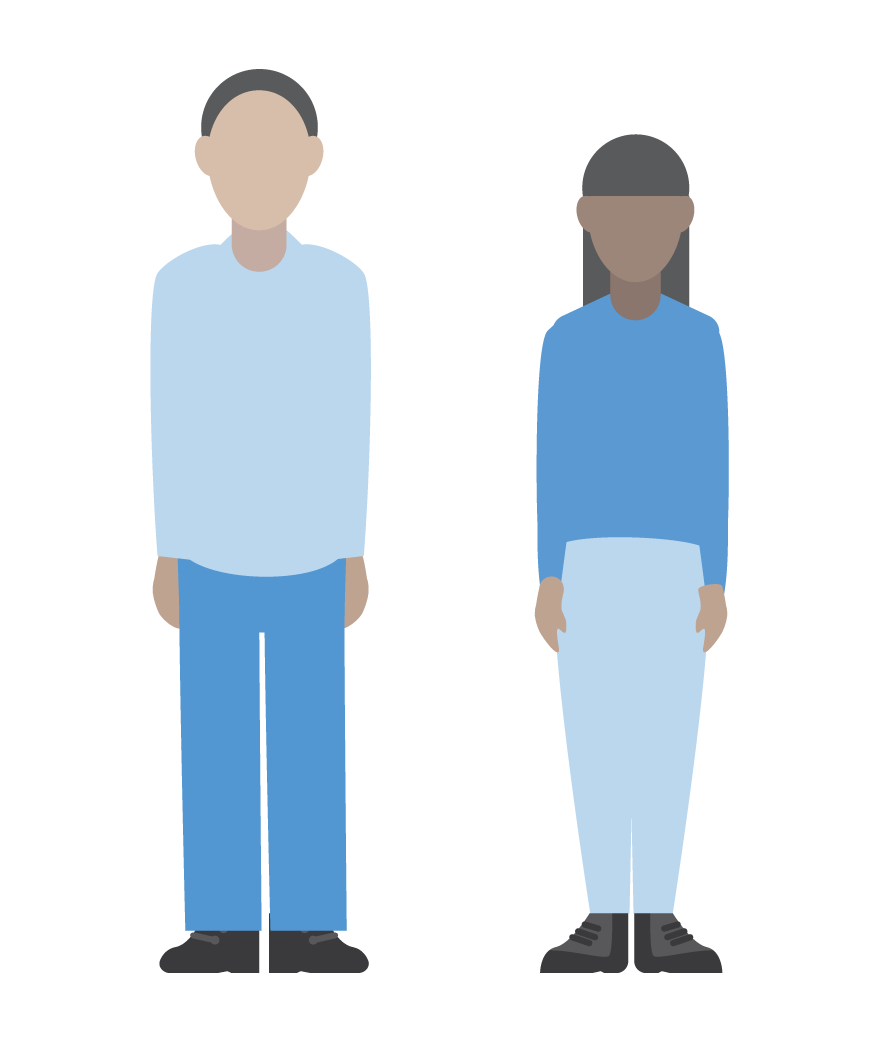 What design elements could increase the appeal of the garden space for students? 
Think about colours, layout, seating and how students like to use outdoor spaces.Note: In class, negotiate the criteria for success and complete the table in section 4.Section 2: Scientific knowledgeComplete the table below by applying the scientific discoveries you have made throughout this unit to decide which techniques will help plants grow and thrive in your garden.Explain why incorporating the above scientific discoveries will provide the best conditions for the plants to grow.Technique 1: 	Technique 2: 	Technique 3: 	Section 3: Graphical representationUse the design ideas generated in the brainstorming activity in class to draw two views of your designed solution for the garden. Show the view from the front (front view) and the view from above (aerial view). Label and annotate your drawings.Front viewAerial viewSection 4: Evaluating the designed solutionComplete the following table.Describe two changes or additions that could improve the garden space. a. 	b. 	Why would these changes or additions improve the garden space? Refer to the criteria for success in your answer.	Let it grow! Year 6 STEM unit task-specific standards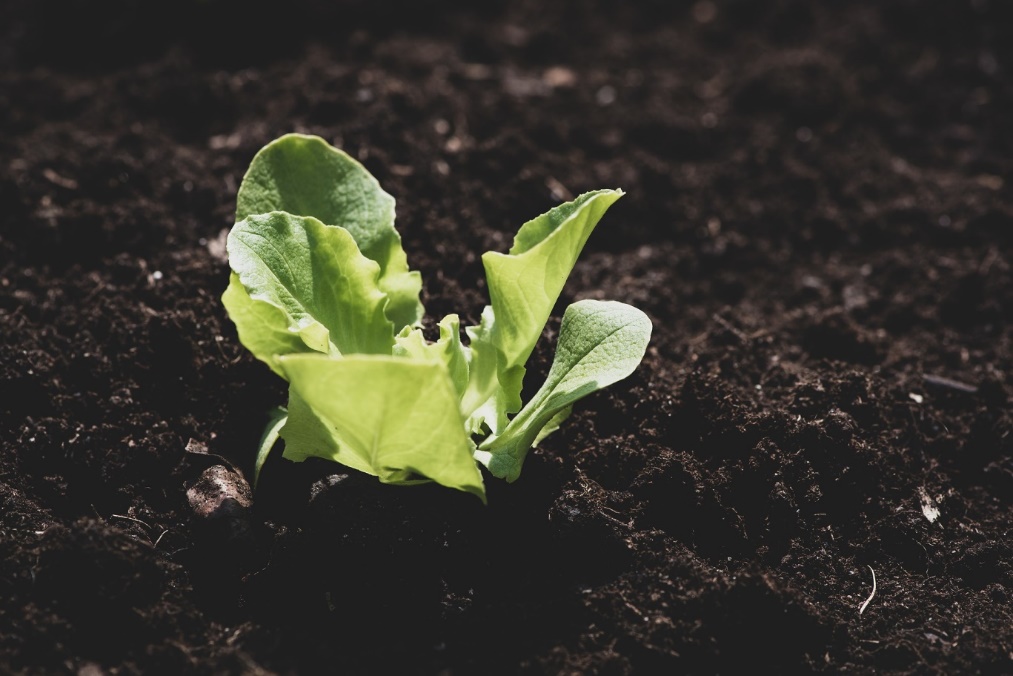 Image: Lettuce seedling, by Pezibear, Pixabay licence, 
https://pixabay.com/photos/lettuce-seedling-seedling-small-4134145, accessed 27 May 2019Students need healthy food throughout the school day to maintain their energy levels and stay alert. 
They would benefit from fresh, healthy snacks available to eat during a school day. How might we design a garden space in our school environment so that students can grow nutritious food?Students need healthy food throughout the school day to maintain their energy levels and stay alert. 
They would benefit from fresh, healthy snacks available to eat during a school day. How might we design a garden space in our school environment so that students can grow nutritious food?Criteria for successAs a class, negotiate a garden design that:supports optimal conditions for growing plantsincludes sustainable design ideasfulfils the needs of students.ConstraintsThe design will need to be:located within the school groundsenjoyable to visitmaintained by students.User needs The users of the garden will be students. Consider:why students need fresh, healthy foodhow the physical characteristics of students (e.g. height, disability) should influence the design so students of all ages can enjoy and maintain the garden (e.g. safety, access for students with disability)what design elements could increase the appeal of the garden space (e.g. colours, layout, seating and how students like to use outdoor spaces).User needs The users of the garden will be students. Consider:why students need fresh, healthy foodhow the physical characteristics of students (e.g. height, disability) should influence the design so students of all ages can enjoy and maintain the garden (e.g. safety, access for students with disability)what design elements could increase the appeal of the garden space (e.g. colours, layout, seating and how students like to use outdoor spaces).Based on the scientific discoveries you have made, predict the best techniques to grow and maintain plants at school.How could you incorporate each of these scientific discoveries into your garden design?Technique 1Technique 2Technique 3Criteria for successEvaluationRecord the criteria for success below.Explain how the design features of your garden fulfil each of the criteria for success.ABCDEThe folio of student work has the following characteristics:The folio of student work has the following characteristics:The folio of student work has the following characteristics:The folio of student work has the following characteristics:The folio of student work has the following characteristics:ScienceUnderstandingBiological sciencesapplication of science knowledge to generate reasoned predictions and comprehensive solutions for growing and maintaining plants in our local areaapplication of science knowledge to generate predictions and informed solutions for growing and maintaining plants in our local areaapplication of science knowledge to generate predictions and solutions for growing and maintaining plants in our local areaapplication of science knowledge to generate predictions and partial solutions for growing and maintaining plants in our local area recall of science factsDesign and TechnologiesKnowledge and understandingFood and fibre production/
Food specialisationcomprehensive explanation of how gardening techniques have informed the designed solution (a garden to grow healthy food)detailed explanation of how gardening techniques have informed the designed solution (a garden to grow healthy food)explanation of how gardening techniques have informed the designed solution (a garden to grow healthy food)partial explanation of how sustainable gardening techniques have informed the designed solution (a garden to grow healthy food)statements about features of the designed solution Design and TechnologiesProcesses and production skillsInvestigating and definingidentification and explanation of student needs for growing healthy food within the school environmentidentification and description of student needs for growing healthy food within the school environmentidentification of student needs for growing healthy food within the school environmentidentification of aspects of needs for growing healthy foodstatements about needs or for growing healthy foodDesign and TechnologiesProcesses and production skillsGeneratingand designingconsidered combination of design ideas, and comprehensive and effective communication of design ideas, to audiences using:graphical representation techniquestechnical termsinformed combination of design ideas and effective communication of design ideas to audiences using:graphical representation techniquestechnical termscombination of design ideas and communication of these design ideas to audiences using:graphical representation techniquestechnical termspartial combination of design ideas and partial communication of design ideas to audiences using aspects of: graphical representation techniquestechnical termsfragmented combination of design ideas and fragmented communication of design ideas to audiences using aspects of:representation techniqueseveryday languageDesign and TechnologiesProcesses and production skillsEvaluatingconsidered evaluation of ideas and designed solutions using the suggested criteria for success, including sustainability considerations and improvementsinformed evaluation of ideas and designed solutions using the suggested criteria for success, including sustainability considerations and improvementsevaluation of ideas and designed solutions using the suggested criteria for success, including sustainability considerationsexplanation of ideas and designed solutions using the suggested criteria for success, including aspects of sustainability considerationsstatements about their ideas and designed solutions using their suggested criteria for success